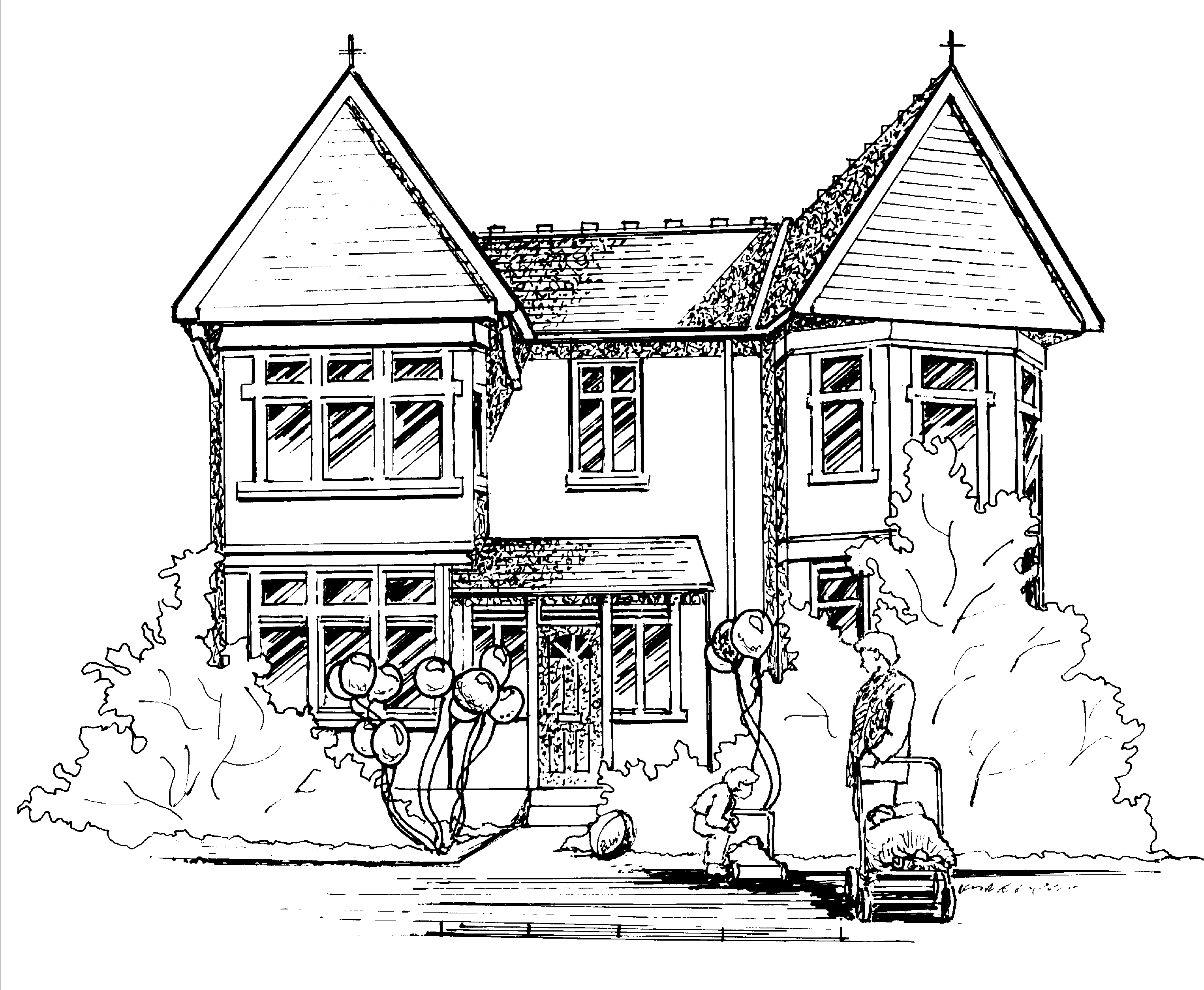 Hi all, Baby RoomBaby room will be welcoming Finley to the nursery next week. He will be the focus child for the next two weeks as he settles-in to the nursery.   Toddler RoomThis week the toddlers have enjoyed being creative, participating in sticking activities using various resources and textures. They have also been keen to play in the new home corner imitating actions such as cooking, eating and drinking as well as dressing up.   The focus children for next week will be Julia and Nina. If parents can please fill in the focus sheet and return it back to us next week.Pre-School and Nursery ClassThis week the children have enjoyed doing sound awareness and writing activities about Golden girl. They had fun using the wooden blocks to build London bridge and watch it fall down. We welcomed our new Teddy Tennis coach Marcus on Wednesday and Hannah from Theatre bugs on Tuesday. Next week we will be doing a profile week focusing on each of our key children’s individual next steps.  Our letter of the week next week will be ‘o’ Oscar orange if you could encourage your child to find an object beginning with this letter for them to show to their peers during group discussions. French lessons for Nursery class will start again on Monday next week.Teddy and Robert left the nursery this week, we wish them the very best of luck as they start on their new adventure at reception and nursery school.Arrian and Scarlett will both be moving over to Nursery Class next week.  Notices.Garden Livon is in the process of making a music wall in the garden. If you have any old kitchenware such as metal spoons or pots and pans could you kindly please donate them.Spare clothesDownstairs staff have asked if any parents have clothes aged 1-2 that they would like to donate to the nursery for the spare clothes box please. MakatonThis week the children have been learning the Makaton sign for ‘Where’ for information on Makaton please go to www.makaton.org Annual LeaveNext week Livon will be off on Monday, Tuesday and Friday.Many ThanksClaire.